Consejo Provincial de Educación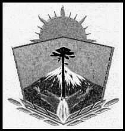 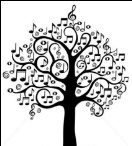 ESCUELA SUPERIOR DE MÚSICA DE ZAPALAProfesorado de MúsicaActa De Publicación de listado y orden de mérito para P.A.D: Taller de la práctica docente y construcción de la identidad profesional IEn la Escuela Superior de Música Zapala, a los 19 días del mes de noviembre del año 2021, en cumplimiento de lo dispuesto por la Disposición N°418/2021, se procede a publicar el listado y orden de mérito del  aspirante inscripto a la PAD “Taller de la práctica docente y construcción de la identidad profesional I”.Orden de mérito1-Alejandro Bandín, DNI 32033106Tribunal evaluadorAdriana PasiecznikLuciana JordánHernán MorenoObra en la institución la documentación presentada por el aspirante.